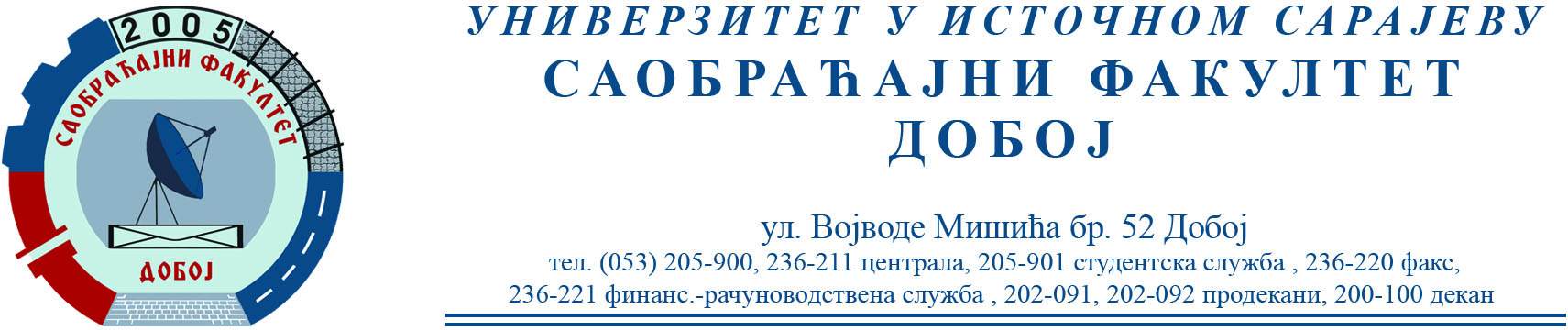 REZULTATI PISMENOG DIJELA ISPITA IZ PREDMETA KONSTRUKCIJA MOTORA SUS ODRŽANOG 18.05.2023.Pismeni dio ispita položili su:Goran Mašanović    -    uslovnoUsmeni dio ispita će se održati 09.06.2023. (petak) sa početkom u 10.00 h.                                                                                                     Prof. dr Snežana Petković, redovni profesor